	   Sunday, November 2, 2014	   Monday, November 3, 2014	   Tuesday, November 4, 2014	   Wednesday, November 5, 2014	   Thursday, November 6, 2014	   Friday, November 7, 2014	   Saturday, November 8, 20146:00AMHome Shopping  Shopping program.G6:30AMGadget Geeks (R)    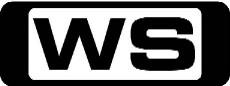 Emma, Rory and Ian are joined by a skateboarder to test the latest extreme sports toys, and put robot lawnmowers through their paces with a groundsman.PG7:30AMHome Shopping  Home ShoppingG8:00AMHome Shopping  Shopping program.G8:30AMHome Shopping  Shopping program.G9:00AMHome Shopping  Shopping program.G9:30AMStyle in Steel (R)    Style in Steel explores the multiple and complex roles that automobiles have played in our lives. This series is a celebration of the automobile and its enduring beauty.G10:00AMWorld's Toughest Driving Tests    With Will trailing Kirsten 2-1, the competition gets personal and the rivalry intensifies as they head to Canada to drive the world's most sophisticated amphibious vehicle.PG11:00AMAround The World In 80 Ways: Hold Your Hearses    After the boys leave the beautiful and legendary Victoria Falls they begin a new adventure to their next destination Lake Tanganyika in Zambia.PG12:00PMKings of Construction: NYC - South Ferry Subway Station (R)    Investigate the construction of the new South Ferry station in New York. It is being rebuilt and relocated, but this is a difficult project fraught with danger.PG1:00PMEngineering Connections: Super Rig (R)    Richard Hammond journeys to discover the startling Engineering Connections behind the Troll A gas platform; the largest object ever moved by man across the surface of the Earth.PG2:00PMIRONMAN World Championship - Kailua-Kona, Hawaii    The IRONMAN World Championship centers on the dedication and courage of its participants. Over 2,000 athletes will embark on a 225km journey that presents the ultimate test of body, mind and spirit.3:00PMNFL Game Day    A recap of all the previous week's NFL action.PG3:30PMSound FX: Best Of Mike Holmgren    Holmgren started out as a quarterbacks' coach and was instrumental in moulding the careers of some the NFL's best ever play callers. Listen up as one of the NFL's coaching greats goes under the mic.4:00PMJust Shoot Me!: Sweet Charity (R) 'CC'  Maya asks everyone at the magazine to assist at a charity event she is supporting. Jack orders the staff to help but doesn't turn up himself. When he wins a Humanitarian award, Maya is furious.PG4:30PMAustralia Smashes Guinness World Records (R) 'CC'   See the fastest time to smash a piano, heaviest car balanced on a head and the highest cheerleading basket toss. Hosted by James Kerley.PG 5:00PMAustralia Smashes Guinness World Records (R) 'CC'   Who will break the record for fastest time through ten locked doors and most whoopee cushions sat on in thirty seconds?PG 5:30PM7Mate Sunday Night Movie: 101 Dalmatians (R) 'CC' (1996)    The happy Dalmatians Pongo and Perdy are thrown into a state of chaos when their new-born pups are stolen. Starring GLENN CLOSE, JEFF DANIELS, JOELY RICHARDSON, JOAN PLOWRIGHT and HUGH LAURIE.G7:35PM7Mate Sunday Night Movie: Brave (R) 'CC' (2012)    Princess Merida wants to make her own path in life. In doing so, she defies a custom, angering her kingdom. Seeking help, she is granted an ill-fated wish by a witch and now must use her bravery to undo the beastly curse. Starring KELLY MACDONALD, BILLY CONNOLLY, EMMA THOMPSON, JULIE WALTERS and ROBBIE COLTRANE.PG  (V)9:35PM7Mate Sunday Night Movie: Forgetting Sarah Marshall (R) 'CC' (2008)    Peter finds his world turned upside down when his celebrity girlfriend, Sarah Marshall, dumps him for a tragically hip rock star. Starring JASON SEGEL, KRISTEN BELL, MILA KUNIS, RUSSELL BRAND and BILL HADER.MA  (S,L,N)12:00AM7Mate Sunday Night Movie: Anacondas: Trail Of Blood 'CC' (2009)    A genetically created Anaconda, cut in half, regenerates itself into two aggressive giant snakes, due to the Blood Orchid. Starring CRYSTAL ALLEN, JOHN RHYS-DAVIES and LINDEN ASHBY.AV  (V,H)2:00AMKings of Construction: NYC - South Ferry Subway Station (R)    Investigate the construction of the new South Ferry station in New York. It is being rebuilt and relocated, but this is a difficult project fraught with danger.PG3:00AMEngineering Connections: Super Rig (R)    Richard Hammond journeys to discover the startling Engineering Connections behind the Troll A gas platform; the largest object ever moved by man across the surface of the Earth.PG4:00AMGadget Geeks (R)    Emma, Rory and Ian are joined by a skateboarder to test the latest extreme sports toys, and put robot lawnmowers through their paces with a groundsman.PG5:00AMNFL: Week 9: TBC @ TBC    **LIVE**Details TBC8:30AMNFL: Week 9: Denver at New England    **LIVE**Details TBC11:30AMSound FX: Best Of Tony Romo    The Dallas Cowboys are red-hot right now, and their All-Star quarterback is finding form and hitting his stride. Listen closely as Tony Romo gets the SFX treatment.12:00PMDream Car Garage (R)    This motoring series showcases the latest exotic cars, test drives and vintage collectables from museums and the rich and famous, and also includes unbelievable auto restorations.PG12:30PMNFL: Week 9: Baltimore at Pittsburgh    **LIVE**Details TBC3:30PMUrban Tarzan: An Actual Tiger On A Golf Course    Urbantarzan and Caveman attempt to capture a tiger loose on a golf course, save a dog from a wild coyote, and apprehend a deadly Monitor lizard.PG4:00PMPimp My Ride: Jeep Grand Wagoneer / Pontiac (R) 'CC'  Xzibit gets his hands on a Jeep Grand Wagoneer owned by a contractor always on the go. The Jeep a gets a 'lowrider' paint job, airbags and the ultimate contractors' tool box in the back.PG5:00PMMuscle Car: Pro-Street Dodge Paint And Graphics (R)    Project Business Time, a 1974 Pro Street Dodge Dart, undergoes body and paint work, along with custom graphics. The guys visit a Mustang and Shelby outing at a road course.PG5:30PMXtreme 4x4: Jeep TJ - On The Road, In The Rocks!    Our five-stage TJ build is complete, and we're ready to get out of the shop for a while! We'll find out how our driveline and suspension improvements handle the rocks and test our body protection.PG6:00PMHorsepower TV: Mustang Track Car On Course (R)    HorsePower takes its '68 Mustang Track Car to Nashville Super Speedway for a test of speed, cornering and braking.PG6:30PMSeinfeld: The Red Dot (R) 'CC'    Jerry accidentally causes Elaine's breakup with her boyfriend, a recovering alcoholic, when he resumes drinking.PG7:00PMSeinfeld: The Suicide (R) 'CC'    Jerry frets that his creepy neighbor will awake from his coma and find out that he's been dating the sick man's girlfriend.PG7:30PMProgram T.B.A. **  8:30PMPawn Stars: Guns And Rangers / Tattoos And Tantrums (R) 'CC'    The Pawn Stars are given a whisky flask from the Civil War era believed to have come from a Confederate spy. Then, they consider buying a 1939 Allied Forces World War II plane.PG9:30PMAmerican Restoration: Suck Up / Duck And Cover (R)    An antique railroad vacuum used to clean train carriages rolls into the shop. Then the team takes a trip out to a local Las Vegas museum to restore a civil defense air raid siren from 1957.PG10:30PMBid and Destroy: Farm House Fortune / Airplane Palace (R)    An old school house is being torn down and it's time to poke around for treasures. Then the team gambles on a farmhouse from the 1730s in Hampton, N.H.PG11:30PMSportsFan Clubhouse    Monday and Thursday nights in the SportsFan Clubhouse, Bill Woods is joined by some of the biggest names in sport and entertainment for a lively hour in sports news, views and social media.PG12:30AMWWE Afterburn    Host Scott Stanford brings you all the latest news and information on your favorite SmackDown! superstars; plus, recent SmackDown! matches.M1:30AMAll Worked Up    Repo man Ron confronts a scrappy woman who's famous around Lizard Lick for her bad attitude and process server Byran serves up some justice to a song-stealing rapper.M2:00AMAll Worked Up    Repo Man Ron confronts a man whose pimped-out show truck is up for repo and Ronnie the wrestling security guard has to contend with his toughest challenge yet: an enraged ex-wrestler.M2:30AMScare Tactics: Rage From The Cage / Killer Bees / Bring Out The Gimp / Grave Robbers (R)  A group of campers is carjacked by a hungry beast. A carpenter accidentally releases a swarm of deadly bees. And a construction crew stumbles upon a hidden treasure in an abandoned graveyard.M3:00AMMotor Mate: Capri - The Story (R)  Love it or loathe it, you couldn't ignore the Capri. Regarded today as a modern classic, these stylish cars were popular with the stars at the height of their fame.4:30AMMotor Mate: Cortina - The Story (R)  Follow one of Ford's greatest success stories, the Cortina.6:00AMHome Shopping  Shopping program.G6:30AMHome Shopping  Home ShoppingG7:00AMSofia The First: Make Way For Miss Nettle (R)    A new fairy teacher, Miss Nettle, arrives at Royal Prep and Sofia quickly learns she is up to no good.G7:30AMJake And The Never Land Pirates: Tricks, Treats And Treasure! / Season Of The Sea Witch (R) 'CC'    Jake leads his team, including Izzy, Cubby and their parrot lookout, Skully aboard their amazing ship, Bucky, sailing from their Pirate Island hideout on a lost treasure hunt throughout Never Land.G8:00AMMickey Mouse Clubhouse: Donald Hatches An Egg    Minnie, Goofy, Donald, Pluto and Daisy all join Mickey in this vibrant interactive series that invites young viewers to help solve challenges and overcome obstacles.G8:30AMDoc McStuffins: Un-burr-able/ Righty-on-Lefty (R)    When Donny's toy superhero tells Doc that he feels strange, she realizes that his legs were put back on the wrong side of his body and diagnoses him with 'Righty-on-Lefty' syndrome.G9:00AMNBC Today 'CC' (R)    International news and weather including interviews with newsmakers in the world of politics, business, media, entertainment and sport.11:00AMMotor Mate: 1960's - Part 3 (R)  Join our motoring historian as he recalls the magnificent era in which motor racing truly came of age.12:00PMMotor Mate: Great Performance Cars (R)  Blistering speed, exotic looks, ear-splitting noise, rubber-burning power and outrageous price tags - these are the world's Great Performance Cars.1:00PMSwamp Men: Big Nasty    With alligator incidents on the rise around Billie Swamp Safari, the Park Director decides it's time for some of the newer employees to get a crash course in working with gators.PG2:00PMRocket City Rednecks: 20,000 Kegs Under The Sea / Double-Barreled Rocket (R)    The Redneck crew builds a submarine out of a fertilizer tub and a dozen beer kegs, and later, the guys decide to build a model rocket big enough to carry a human.PG3:00PMWorld's Toughest Driving Tests (R)    High in the Alps in the breathtaking ski resort of Chatel, Will and Kirsten must learn to drive and then race a gravity-defying and mountain- climbing Snow Groomer.PG4:00PMPimp My Ride: Toyota RAV4 / Crown Victoria Station Wagon (R) 'CC'  Xzibit and the guys at GAS set their sights on Justin's 1997 Toyota RAV4.PG5:00PMMuscle Car: Pro-Street Dodge Odds And Ends (R)    Business Time, the 1974 Pro Street Dodge Dart, gets the once-over with lots of final details.PG5:30PMXtreme 4x4: '69 International Scout Part VI - Springs, Brakes, Fuel (R)    Our IH Scout build continues with exhaust, fuel system, and new suspension.PG6:00PMHorsepower TV: GT To Roush Conversion (R)    Joe and Mike transform a stock Mustang GT to a Roush car with a supercharger, suspension and brake upgrade. Then, they test results on the chassis dyno and on the pavement.PG6:30PMSeinfeld: The Subway (R) 'CC'    Riding the subway proves both boom and bust for Jerry and his friends.PG7:00PMSeinfeld: The Pez Dispenser (R) 'CC'    Jerry's practical joke causes George problems with his new girlfriend.PG7:30PMMythbusters: Kitchen Nightmares 'CC'    **NEW EPISODE**On this episode, the team dives into Hell's kitchen to test two frightening potential kitchen catastrophes, plus a quirky look at myth that might be on the nose: can cheese be used as cannon fodder?PG8:30PMMan Finds Food: Golden Gate Loco Moco    **WORLD EXCLUSIVE**Adam Richman's hunt for secret dishes leads him to the City by the Bay. He finds an off-menu Hawaiian-Korean mash-up, a decadent burger/pate hangover cure and some down-home soul food, Eggs McMahon.PG9:00PMChow Masters: Windy City Hotdogs    **NEW EPISODE**Chef Sam DeMarco and Hollywood director Frank Coraci seek out the 3 tastiest, most creative hot dogs in Chicago, made with everything from Kobe beef to smoked venison!PG9:30PMBogan Hunters UNCUT (R)    This week there's bogan hippies, chicks up trees, goon of fortune, nakedness, and good ol' bogan behavior. Plus, Shazza does her first ever burnout in a flanno car.MA10:30PMAmerica's Hardest Prisons: Sacramento: Chaos in California    **NEW EPISODE**The powerful and popular prison series returns for a sixth season, looking at life behind bars in some of America's most notorious institutions.M11:30PMBreakout: Quawntay Adams (R) 'CC'    In 2005, Quawntay Adams was transferred to a maximum security jail due his repeated escape attempts.M12:30AMSportsFan Clubhouse (R)    Monday and Thursday nights in the SportsFan Clubhouse, Bill Woods is joined by some of the biggest names in sport and entertainment for a lively hour in sports news, views and social media.PG1:30AMDetroit 1-8-7: Key To The City (R) 'CC'    When tragedy hits close to home, it becomes personal for the team as they investigate the murder of an assistant prosecutor.M2:30AMZoom TV (R)    Zoom TV explores everything that drives, flies and floats; focusing on their functions, versatility and of course, reliability.PG3:00AMPimp My Ride: Toyota RAV4 (R) 'CC'  Xzibit and the guys set their sights on Justin's 1997 Toyota RAV4. Justin has terrible luck with the ladies so the guys give him a luxury SUV with 22' chrome wheels and romantic red leather interior.PG3:30AMMotor Mate: Fiesta - The Story (R)  Follow the Fiesta story from the birth of a concept to the finished product using detailed original footage of the design and fabrication process, featuring in-fatory shots from Ford headquarters and plants in Valencia, Bordeaux, and Dagenham.5:00AMMotor Mate: Great Performance Cars (R)  Blistering speed, exotic looks, ear-splitting noise, rubber-burning power and outrageous price tags - these are the world's Great Performance Cars.6:00AMHome Shopping  Shopping program.G6:30AMHome Shopping  Home ShoppingG7:00AMSofia The First: The Amulet And The Anthem (R)    When Sofia brags about being chosen to sing the Enchancian Anthem at the annual Harvest Festival, her amulet puts a curse on her which she must learn to undo.G7:30AMJake And The Never Land Pirates: Cookin' With Hook / Captain Flynn's New Matey (R) 'CC'    Jake leads his team, including Izzy, Cubby and their parrot lookout, Skully aboard their amazing ship, Bucky, sailing from their Pirate Island hideout on a lost treasure hunt throughout Never Land.G8:00AMMickey Mouse Clubhouse: The Golden Boo Boo    Minnie, Goofy, Donald, Pluto and Daisy all join Mickey in this vibrant interactive series that invites young viewers to help solve challenges and overcome obstacles.G8:30AMDoc McStuffins: Hallie Happy Birthday/ Shark Style Tooth Ache (R)    When Donny's toy shark breaks a tooth while playing in the bathtub, Doc gives him a checkup and discovers that he needs to have his tooth pulled.G9:00AMNBC Today 'CC' (R)    International news and weather including interviews with newsmakers in the world of politics, business, media, entertainment and sport.11:00AMMotor Mate: 1960's - Part 4 (R)  Join our motoring historian as he recalls the magnificent era in which motor racing truly came of age.12:00PMMotor Mate: American Muscle Cars - Part 2 (R)    Sit back and enjoy the sights and sounds of the new era of American Muscle Cars as we take look at the new kids on the block, including the Cadillac XLR, Chevrolet Corvette ZR1 and Dodge Charger.1:00PMGrimm: Bad Moon Rising (R) 'CC'    As Hank continues to seek help to cope with the inexplicable siting he had, an old friend, Jarold Kempfer needs his help when his daughter goes missing.M2:00PMBreakout: Pittsburgh 6 (R) 'CC'    The story of how safecracker Nuno Pontes masterminded a daring escape from a maximum security prison.M3:00PMWorld's Toughest Driving Tests (R)    After six weeks globetrotting, driving the world's most jaw-dropping machines, actor Will Mellor and presenter Kirsten O'Brien take on their final, and deciding World's Toughest Driving Test.PG4:00PMPimp My Ride: Chevy Cavalier / Subaru Impreza (R) 'CC'  Xzibit and the guys set their sights on a 2002 Chevy Cavalier and a 1996 Subaru Impreza.PG5:00PMMuscle Car: Edelbrock Mustang Track Car (R)    Rick and Tommy give HorsePower a hand with their '68 Mustang Track Car by re-skinning the roof and giving it a tri-tone, single-stage paint scheme that's a tribute to Vic Edelbrock.PG5:30PMXtreme 4x4: Budget Buggy Part IV (R)    Our Budget Buggy returns for reassembly. How to get a custom paint job with rattle cans.PG6:00PMHorsepower TV: Chevy Hybrid Smallblock Build (R)    Something unique even for HorsePower: a GM smallblock built with the sturdy, old-style 350 block and the more modern LS top end. What kind of power will this hybrid make?PG6:30PMSeinfeld: The Boy Friend I (R) 'CC'    While performing his comedy act, Jerry meets a former New York Mets all-star player and one of Jerry's favorite baseball players.PG7:00PMSeinfeld: The Boy Friend II (R) 'CC'    While performing his comedy act, Jerry meets a former New York Mets all star player and one of Jerry's favorite baseball players.PG7:30PMDoomsday Preppers: Taking From The Haves    **NEW EPISODE**Meet Jeff Bushaw, a full-time prepper who fears the eruption of the Yellowstone super volcano. Then, Allen and Franco are neighbours who are preparing for a breakdown of the world food system.PG8:30PMHardcore Pawn: New Blood / Ashley's Aftermath    **NEW EPISODE**Ashley betrays her father's trust and cancels his big TV deal. And later, Ashley returns to put Seth in his place. M9:30PMAmerican Pickers: Duck, Duck, Moose / Driving Miss Dani (R)    Mike and Frank think they've hit the lottery with Dick's North Carolina warehouse. And later, with an oversize collection of enormous steam engines, Gene's 17 acre property is like an open-air museum.PG11:30PMRude Tube: Dot Com Daredevils (R)    From the outrageously wacky to the downright rude, see many viral videos, right here on Rude Tube.M  (V,L)12:00AMShannon's Legends Of Motorsport: Mark Skaife    Join host Neil Crompton for a discussion with 6 time Bathurst winner and racing legend Mark Skaife. The program was shot at Shannons National Auction Centre in front of a live audience.PG1:00AMRepo Games: Even You Can Have A Stripper Wife    A meek debtor teaches the world that success can be measured in many ways when he shows off his stripper wife Brandi.M  (L)1:30AMRepo Games: Kenton The Butcher    A wild eye debtor with a taste for neck bones answers the door wielding a meat cleaver and a gold toothed smile.M2:00AMHome Shopping  Shopping program.G2:30AMHome Shopping  Shopping program.G3:00AMHome Shopping  Shopping program.G3:30AMSons And Daughters (R) 'CC'  David continues to worry about Beryl as she vigorously renews her efforts to get her baby back.PG4:00AMMotor Mate: American Muscle Cars - Part 2 (R)    Sit back and enjoy the sights and sounds of the new era of American Muscle Cars as we take look at the new kids on the block, including the Cadillac XLR, Chevrolet Corvette ZR1 and Dodge Charger.5:00AMWorld's Toughest Driving Tests (R)    After six weeks globetrotting, driving the world's most jaw-dropping machines, actor Will Mellor and presenter Kirsten O'Brien take on their final, and deciding World's Toughest Driving Test.PG6:00AMHome Shopping  Shopping program.G6:30AMHome Shopping  Home ShoppingG7:00AMSofia The First: Tea For Too Many (R)    When Sofia hosts a Royal Prep tea party to try to impress her friends, she learns that it's best to stay true to yourself.G7:30AMJake And The Never Land Pirates: Sail Away Treasure / The Mystery Of Mysterious Island (R) 'CC'    Jake leads his team, including Izzy, Cubby and their parrot lookout, Skully aboard their amazing ship, Bucky, sailing from their Pirate Island hideout on a lost treasure hunt throughout Never Land.G8:00AMMickey Mouse Clubhouse: Mickey's Train Station (R)    Minnie, Goofy, Donald, Pluto and Daisy all join Mickey in this vibrant interactive series that invites young viewers to help solve challenges and overcome obstacles.G8:30AMDoc McStuffins: Awesome Possum/ The Bunny Blues (R)    When one of Penny the Possum's babies go missing, Doc and her toys search for the lost stuffed animal.G9:00AMNBC Today 'CC' (R)    International news and weather including interviews with newsmakers in the world of politics, business, media, entertainment and sport.11:00AMMotor Mate: 1960's - Part 5 (R)  Join our motoring historian as he recalls the magnificent era in which motor racing truly came of age.12:00PMMotor Mate: Billion Dollars on the Beach in HD (R)  Take a look at the annual Concours d'Elegance at Pebble Beach - the world's most famous exhibition of exotic and expensive cars.1:00PMGrimm: Quill (R) 'CC'    While investigating an accident site, Nick comes upon a bizarre and gruesome Wesen disease that is spreading quickly. Then a romantic day out for Monroe and Rosalee takes a dangerous turn. M2:00PMBreakout: Quawntay Adams (R) 'CC'    In 2005, Quawntay Adams was transferred to a maximum security jail due his repeated escape attempts.M3:00PMWorld's Toughest Driving Tests (R)    Will and Kirsten battle it out in the Romanian Army's frontline combat tank, the TR-85. It takes 12 weeks to train a tank driver so can Kirsten and Will master the skills in just 3 days?PG4:00PMPimp My Ride: Daihatsu HiJet / Cadillac Sedan DeVille 1978 (R) 'CC'  Wyatt thought that buying this broken down Hijet was a good idea, but now he’s out of duct tape and needs serious help.PG5:00PMMuscle Car: Altered E-Go Exhaust (R)    MuscleCar's A/FX drag car, Altered E-Go, gets a full custom exhaust including hand-fabbed cutout headers. Rick shows how to make your own mufflers.PG5:30PMXtreme 4x4: '69 International Scout Part V - Wiring Basics, Gauges, (R)    Making the old new again! We'll rebuild a 700R4 automatic transmission and pulling winch.G6:00PMHorsepower TV: Low Buck Hemi (R)    HorsePower recycles a new generation 5.7 litre Hemi engine and with only a handful of new parts builds up an 'elephant' beast.PG6:30PMSeinfeld: The Fix-Up (R) 'CC'    Against their better judgment, Jerry and Elaine decide to play matchmaker for the jobless, dateless and possibly hopeless George, setting him up with a single friend of Elaine's.PG7:00PMSeinfeld: The Limo (R) 'CC'    When George's car breaks down at the airport, Jerry coolly convinces a waiting limo driver that they are his intended passengers.PG7:30PMBeverly Hills Pawn: Spacesuit And Golden Loot / The Beatles, The King And Doggie   **NEW EPISODE**A spacesuit from the blockbuster film Aliens is brought in. Then, a man brings in something so beyond spectacular, a super rare one-of-a-kind item which belonged to the Beatles.PG8:30PMTattoo Nightmares: Couples Therapy (R)    A quarreling couple needs Jasmine to erase the stains of their wild past and Tommy tries to help a mom with a horrifying skeleton that scares her son.M9:00PMInk Master: Baby Got Back / Thrills For Grills    **NEW EPISODE**16 new artists find themselves tattooing in prison and Tatu Baby returns. And later, the artists permanently ink their human canvases with gruesome realistic tattoos of blood, guts, and organs.PG10:45PMBad Ink: Girls Gone Tattoo Wild / Show Me Your Tats (R)    The boys help a girl who made the mistake of a lifetime letting her ex pick her tattoo. Then they meet a former party girl who got a very intimate tattoo as a joke. Now the joke is on her. Literally.M11:45PMSportsFan Clubhouse    Monday and Thursday nights in the SportsFan Clubhouse, Bill Woods is joined by some of the biggest names in sport and entertainment for a lively hour in sports news, views and social media.PG1:00AMWarehouse 13: Endless Terror    **NEW EPISODE**Paracelsus turns the Warehouse into a house of horrors. Can the team stop him in time?M2:00AMWarehouse 13: Secret Service    **NEW EPISODE**Pete and Myka investigate a series of drowning victims and run into a pair of Secret Service agents with a secret, while Artie attempts to show Claudia the truth about her sister.M  (V,H)3:00AMScare Tactics: Street Justice / That's Not Santa / Freaks Come Out At Night (R)  A car full of partygoers is terrorised by a pair of crooked cops. Chimney sweeping turns treacherous when body parts begin piling up.M3:30AMMotor Mate: Billion Dollars on the Beach in HD (R)  Take a look at the annual Concours d'Elegance at Pebble Beach - the world's most famous exhibition of exotic and expensive cars.4:30AMWorld's Toughest Driving Tests (R)    Will and Kirsten battle it out in the Romanian Army's frontline combat tank, the TR-85. It takes 12 weeks to train a tank driver so can Kirsten and Will master the skills in just 3 days?PG5:30AMHome Shopping  Home ShoppingG6:00AMHome Shopping  Shopping program.G6:30AMHome Shopping  Home ShoppingG7:00AMSofia The First: Princess Butterfly (R)    When Amber tries to use a magic spell to one up Sofia's costume for the All Hallows' Eve costume contest, she learns an important lesson about appreciating her sister instead of trying to outdo her.G7:30AMJake And The Never Land Pirates: A Bad Case Of The Barnacles! / Cubby Pet Problem (R) 'CC'    Jake leads his team, including Izzy, Cubby and their parrot lookout, Skully aboard their amazing ship, Bucky, sailing from their Pirate Island hideout on a lost treasure hunt throughout Never Land.G8:00AMMickey Mouse Clubhouse: Goofy's Goofbot (R)    When Goofy builds a super smart and strong toy robot that looks just like him, he eventually learns that he could never be replaced.G8:30AMDoc McStuffins: Get Set To Get Wet/ Loud Louis (R)    When the volume control on Doc's toy cell phone Louis gets stuck, she diagnoses him with 'Superlouditis' and teaches him how to use his inside voice.G9:00AMNBC Today 'CC' (R)    International news and weather including interviews with newsmakers in the world of politics, business, media, entertainment and sport.11:00AMMotor Mate: 1960's - Part 6 (R)  Join our motoring historian as he recalls the magnificent era in which motor racing truly came of age.12:00PMMotor Mate: Aston Martin DB7 - Supercar (R)    Discover the exciting spirit and verve of the Aston Martin DB7 for which its predecessors are famous world-wide. Take a look at the planning, testing and production of this classic car.1:00PMGrimm: The Good Shepherd (R) 'CC'    When a local Reverend reports that his church has been robbed, Nick quickly learns that it's a Wesen church, and enlists Monroe to check for any suspicious activity.M2:00PMBreakout: Ohio's Most Wanted (R) 'CC'    John Parsons is the most notorious prisoner Ohio has ever seen. No sooner is he inside, than he is planning his escape.M3:00PMWorld's Toughest Driving Tests (R)    Desperate to level the scores, Will goes all out to beat rival Kirsten and he's going to use every trick in the book to achieve it, even if it means putting their friendship under strain.PG4:00PMPrankStars: Stick It To Me (R) 'CC'    Tiffany Thornton is struggling to compose a song for a new video game device, so she enlists the help of her #1 fan to collaborate on the lyrics and use silly props to inspire the creative process.G4:30PMUltimate Spider-Man: Why I Hate The Gym (R)    When the villainous Taskmaster goes undercover as Midtown High's gym teacher to find Spider-Man, Spidey and White Tiger must put aside their differences to save their friends.G5:00PMUltimate Spider-Man: Exclusive (R)    Spider-Man finally agrees to a video interview with Mary Jane, and she gets the exclusive scoop when she records Spidey and Hulk in an all-out battle across Manhattan.G5:30PMAustralia Smashes Guinness World Records (R) 'CC'   See fire-eating at its best when one person tries to beat the record for most torches extinguished in one minute! Hosted by James Kerley.PG 6:00PMAustralia Smashes Guinness World Records (R) 'CC'   Everyday Aussies take on the spectacular, bizarre and skillful in front of Guinness World Records officials who verify who goes down in history.PG 6:30PM7Mate Friday Night Movie: The Muppets (R) 'CC' (2011)    Jason Segal leads an all-star cast as Gary who with his brother Walter and girlfriend Mary, must reunite The Muppets to save their old theater from a greedy oil tycoon. Starring JASON SEGEL, AMY ADAMS, PETER LINZ, CHRIS COOPER and RASHIDA JONES.G8:40PM7Mate Friday Night Movie: The Karate Kid II (R) (1986)    A martial arts master and his student must fight for their lives and that of his village when a pilgrimage home turns into a pitched battle. Starring PAT MORITA, RALPH MACCHIO, DANNY KAMEKONA, YUJI OKUMOTO and TAMLYN TOMITA.PG (V)11:00PMProgram T.B.A. **  1:00AM7Mate Friday Night Movie: Pandorum (R) (2009)    Two astronauts awaken in a hyper-sleep chamber aboard a seemingly abandoned spacecraft with no memory, but one thing they do realise very quickly is that they are not alone. Starring DENNIS QUAID, BEN FOSTER, CAM GIGANDET, ANTJE TRAUE and CUNG LE.AV  (V,H,L)3:15AMSearch & Restore: Military Mustang Part II (R)    With all of the metal work done, the coupe heads for some serious body prep and custom paint. At the same time, the Horsepower guys build power with performance headers, intake and carburetor.PG3:30AMMotor Mate: Aston Martin DB7 - Supercar (R)    Discover the exciting spirit and verve of the Aston Martin DB7 for which its predecessors are famous world-wide. Take a look at the planning, testing and production of this classic car.4:30AMStyle in Steel (R)    Style in Steel explores the multiple and complex roles that automobiles have played in our lives. This series is a celebration of the automobile and its enduring beauty.G5:00AMWorld's Toughest Driving Tests (R)    Desperate to level the scores, Will goes all out to beat rival Kirsten and he's going to use every trick in the book to achieve it, even if it means putting their friendship under strain.PG6:00AMRobo Cars (R)    An elite group of software engineers have designed autonomous, unmanned vehicles that can navigate through mock cities. The greatest minds of the robotics world are watching the teams compete for the ultimate prize.PG7:00AMWonders of the World: Orcas, Turtles & Water Balloons (R)    From a giant mechanical elephant in France, to wingsuit jumpers, to remote control helicopters that survey volcanoes, explore our bizarre, yet fascinating world.PG8:00AMHome Shopping  Shopping program.G8:30AMHome Shopping  Shopping program.G9:00AMStyle in Steel (R)    Style in Steel explores the multiple and complex roles that automobiles have played in our lives. This series is a celebration of the automobile and its enduring beauty.G9:30AMDream Car Garage (R)    This motoring series showcases the latest exotic cars, test drives and vintage collectables from museums and the rich and famous, and also includes unbelievable auto restorations.PG10:00AMZoom TV    Zoom TV explores everything that drives, flies and floats; focusing on their functions, versatility and of course, reliability.PG10:30AMClassic Racers: Big Speed At Silverstone (R)    Once a year, rare classic race cars populate the Silverstone Grand Prix circuit, one of the fastest tracks in the world. Meet the men who race them at blistering speeds.PG11:30AMHook Line and Sinker: Great Barrier Reet GT's (R)    Nick and Andrew enjoy one of the most visually exciting ways to catch big fish - as some local Great Barrier Reef Giant Trevally attack surface lures in a big way.PG12:00PMSwords: Life On The Line: The Final Gamble (R)    After two months of backbreaking work on little to no sleep the sword fishing fleet has reached the end of the fall fishing season on the North Atlantic.PG1:00PMTimbersports - 2013 World Championships: Individual Competition    Australian Brad Delosa competes for gold in 6 wood chopping disciplines with axes and saws in the Original Extreme Sport. Can Brad overcome the 6 time world champion Jason Wynyard from New Zealand?PG1:30PMSearch & Restore: Military Mustang Part II (R)    With all of the metal work done, the coupe heads for some serious body prep and custom paint. At the same time, the Horsepower guys build power with performance headers, intake and carburettor.PG2:00PM2014 Australasian Safari    The internationally renowned Australasian Safari is Australia's ultimate off-road adventure, with competitors racing over 5,000kms across the outback over eight days.PG3:00PMXtreme 4x4: MIG Welding 101 Different Machines, Set Up's And Techniques. (R)    Although it’s strong, precise, and versatile, TIG welding remains a mystery to many off-roaders. We take the guesswork out of TIG work, with detailed information for steel and aluminum welding.PG3:30PMTrucks!: Work Truck Renewal (R)    Today we show you how to freshen up your tired old work truck to make it look better inside and out so, your rolling office can be a nicer place to work.PG4:00PMUltimate Factories: Ferrari (R)    Take a look inside Ferrari's closely- -guarded factory in Italy to see how the new model is created from start to finish, learn its design secrets, and take a test drive at 200 mph.PG5:00PMShannon's Legends Of Motorsport: Colin Bond    Join host Neil Crompton for a discussion with Bathurst winner and racing legend Colin Bond. The program was shot at National Motor Racing Museum, Bathurst, in front of a live audience.PG6:00PM7Mate Saturday Night Movie: Jaws 2 (R) 'CC' (1978)    Four years after the great white shark terrorized the small resort of Amity, unsuspecting vacationers begin disappearing in an all-too-familiar fashion. Only one man knows the truth. Starring ROY SCHEIDER, LORRAINE GARY, MURRAY HAMILTON, JOSEPH MASCOLO and MARK GRUNER.PG  (V,L,S)8:30PM7Mate Saturday Night Movie: The Scorpion King (R) (2002)    A ruthless warlord resolves to rid the desert of its few remaining tribes, prompting them to seek the help of a legendary assassin. Starring DWAYNE JOHNSON, STEVEN BRAND, MICHAEL CLARKE DUNCAN, KELLY HU and BERNARD HILL.M  (V)10:20PM7Mate Saturday Night Movie: Escape From New York (R) (1981)    In the future, New York City has become a maximum security prison where once you get in, you don't get out. When convicts take the President hostage, a new prisoner is offered freedom to save him. Starring KURT RUSSELL, LEE VAN CLEEF, ERNEST BORGNINE, DONALD PLEASENCE and ISAAC HAYES.M  (V,L)12:25AM7Mate Saturday Night Movie: Black Dog (R) (1998)    A 40-tonne truck is a lethal weapon and ex-con Jack Crews is set on a collision course. Starring PATRICK SWAYZE, MEATLOAF, RANDY TRAVIS, GABRIEL CASSEUS and BRIAN KELLY.M  (L,V)2:15AMUltimate Factories: Ferrari (R)    Take a look inside Ferrari's closely- -guarded factory in Italy to see how the new model is created from start to finish, learn its design secrets, and take a test drive at 200 mph.PG3:15AMXtreme 4x4: MIG Welding 101 Different Machines, Set Up's And Techniques. (R)    Although it’s strong, precise, and versatile, TIG welding remains a mystery to many off-roaders. We take the guesswork out of TIG work, with detailed information for steel and aluminum welding.PG3:30AMSwords: Life On The Line: The Final Gamble (R)    After two months of backbreaking work on little to no sleep the sword fishing fleet has reached the end of the fall fishing season on the North Atlantic.PG4:30AMWonders of the World: Orcas, Turtles & Water Balloons (R)    From a giant mechanical elephant in France, to wingsuit jumpers, to remote control helicopters that survey volcanoes, explore our bizarre, yet fascinating world.PG5:30AMHome Shopping  Home ShoppingG